BEWERBUNG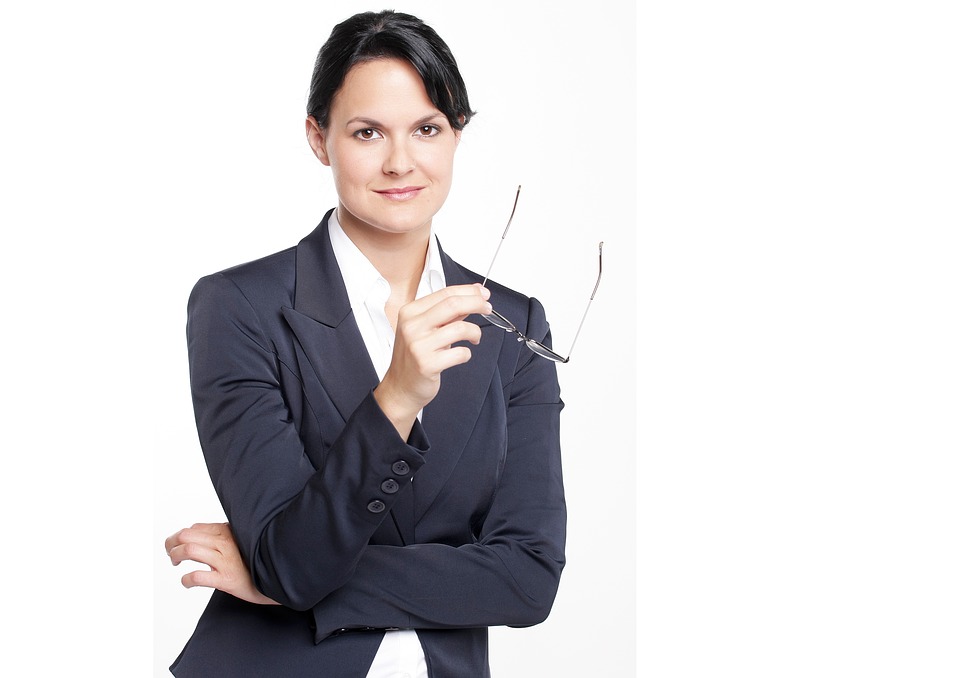 Petra Mustermann
Musterstrasse 999999 MusterortTel: +41 41 999 99 99Mobile: +41 79 999 99 99E-Mail: petra.mustermann@musterprovider.ch